1047 Ashton Old Road, Openshaw,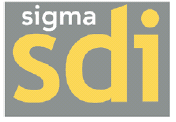 Manchester M11 2NNwww.sigmasdi.com service@sigmasdi.com t: 0161 429 9100For the attention of : Company Name : Fax Number            :SECTION A – Your DetailsTIME AND MATERIALSORDER FORMImportant NoticeTHIS FORM MUST BE COMPLETED IN FULL, AND RETURNED BY EMAIL. UNTIL WE HAVE RECIEVED THIS FULLY COMPLETED FORM YOUR CALL WILL NOT BE LOGGEDCompany Name	:	Name   :  Full Address	:	Telephone no   :  Post Code	:  SECTION B – Equipment DetailsCharges£150 call out£95 per hourManufacturer	:   Model Name / No	:  Serial No		:          Location (e.g. First floor) :  serial number on back of m/cDescription of Machine fault / problem (Attach additional sheet(s) / sample copies if appropriate)SECTION C – PAYMENTNo parts will be fitted without prior authorisation from yourselves. our engineer will be able to provide full details and prices on site.Payment method (Circle)ACCOUNT	CREDIT CARD	CASH	CHEQUEORDER NUMBER	:   (if required, please attach official purchase order)DATE	:  Authorised By   : Print Name	: (SIGN)(PRINT)Please email to pmolloy@sigmasdi.com